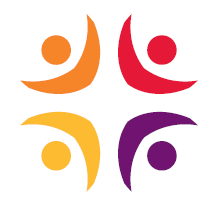 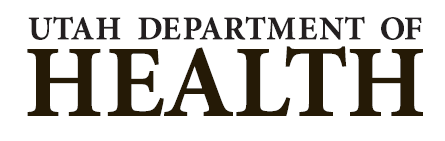 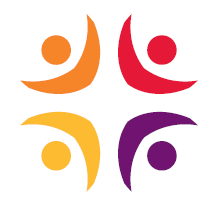 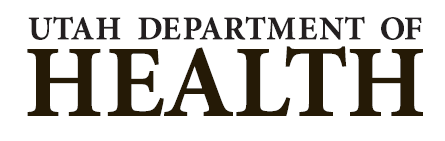 Intern Objective and GuidelinesThe objective of the Internship at the Utah State Medical Examiner’s Office is to expose students to Criminal Justice/Forensics in a real-word setting. It should give the intern an opportunity to see first-hand how a Medical Examiner’s Office operates and assist then in making a career decision after the experience. The internship is the closest experience to actual employment within a Medical Examiner’s Office that a student can experience. It will give the intern an opportunity to make a connection between theory and issues that they have studied in the classroom and the correlation to issues as they actually play out in the workplace.The guidelines for the program:Treat the internship as a job. Call if you are unable to show up on your scheduled days or if you will be late.Respect the confidentiality of all of the information read, heard, and seen during the internship.Be considerate, respect the staff. Work as a team member with all of the staff.Be in compliance with all department rules and regulations.Be willing to accept supervision.Be willing to accept assignments as they are given, and complete them in a timely manner.Show an interest in the work and a desire to learn.Display good work ethics. Focus of the internship:To obtain a complete understanding of the Medical Examiner’s Office and all it entails.Ride along with investigators as calls are received.Opportunity to view autopsies and learn morgue operations.Special projects as given.